Faaborg Sund MarathonJuleløbet d. 10/12-23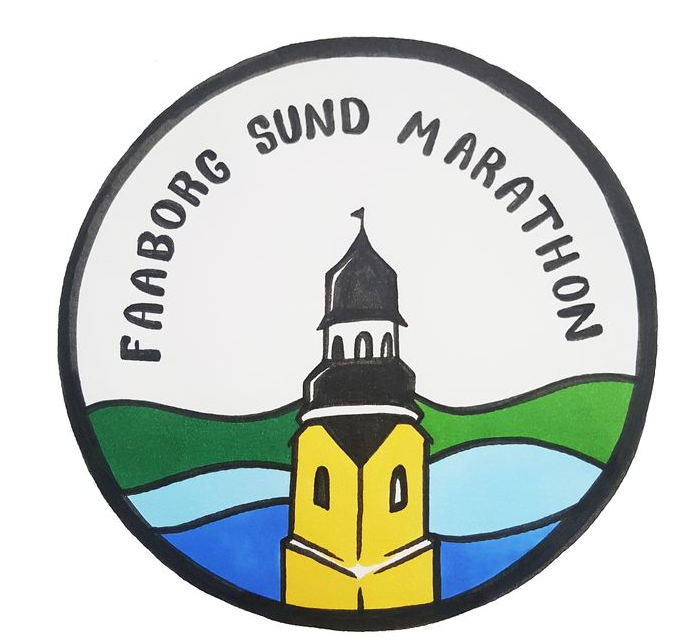 Halvmarathon : Marlene Vestergaard :2.23.50. Rikke Winther Maarlev: 2.14.57. Michael Jepsen : 2.15.03 Line Panduro: 2.08.09. Jørgen Maarlev : 2.14.57Marathon : Ane Marie Veggerskilde : 4.32.26. Jens Mogensen : 4.32.26. Connie Kølby : 4.32.26. Lars Svaneberg : 4.51.20. Trine Dydensborg: 4.51.20 Maud Hjortshøj : 4.51.20 Jørgen Mollerup-Madsen : DNF. Jan Jakobsen : 3.57.42 Lisbeth Hansen : 3.57.42 Simon Frandsen : 3.57.42 Louise Boye: 4.16.37 Michael Orup Petersen; 4.16.37 Alex Lundahl : 4.45.10 Thomas Larsen : 3.34.11